Фото отчет по Инвестиционной программе АО «ПРЭК» за 2 квартал 2024 года.Строительство ПС 110/10кВ «Северная-городская», двухцепной ВЛ-110кВ «ПС Промышленная-ПС Северная-городская», монтаж двух ячеек 110кВ на ПС 220/110кВ «Промышленная» (г.Павлодар) Строительство антенно-мачтовых сооружений (АМС) на ПС 110/10кВ "Маралды" Щербактинского района с.Маралды"Капитальный ремонт силовых трансформаторов 35-110кВРеконструкция ВЛ-0,4кВ по Павлодарской области, протяженностью 20,079 км Строительство КЛ-10 кВ в г.Павлодар, протяженностью 12,917 км в г.Павлодар«Монтаж системы автоматической охранно-пожарной сигнализации»Реконструкция и развитие производственных зданий и сооружений 1На ПС 110/10кВ «Северная-городская» выполнена засыпка щебнем территории ПС.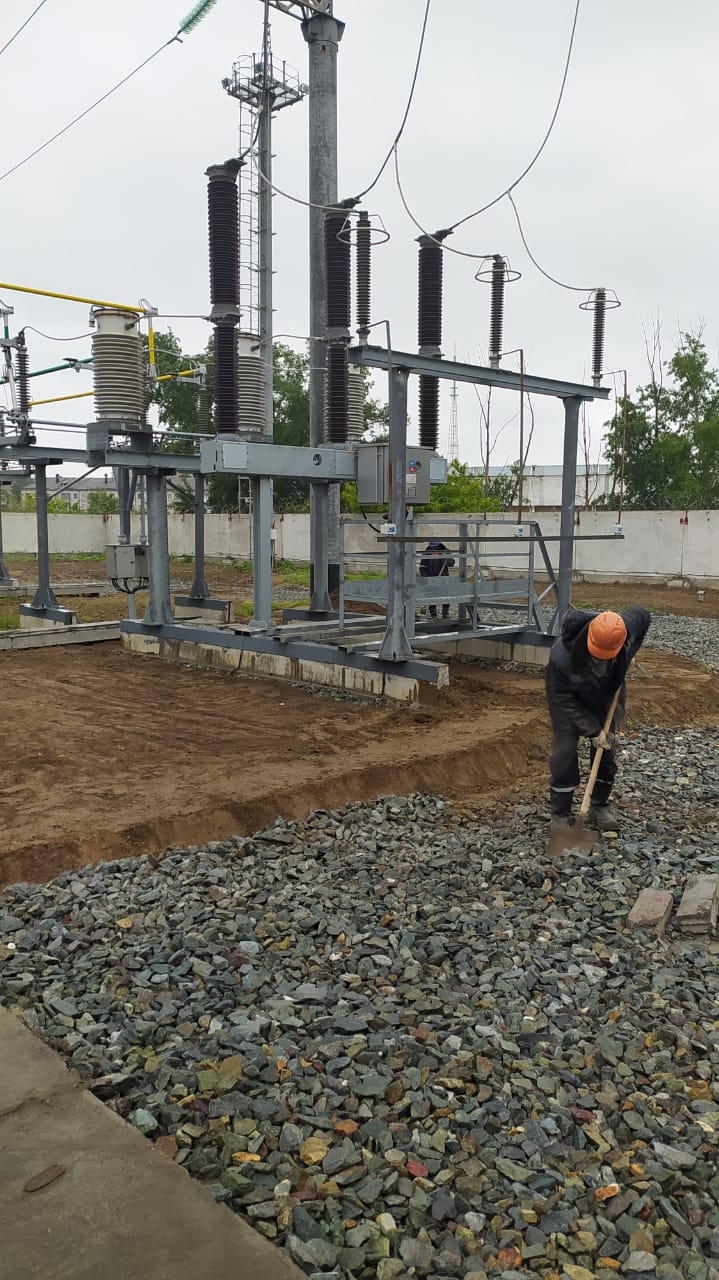 2Выполняется переустройство кабельного канала от новой ПС 110/10кВ «Северная-городская» до существующей ПС 35/10кВ Северная-городская» - монтаж фундамента и гидроизоляция.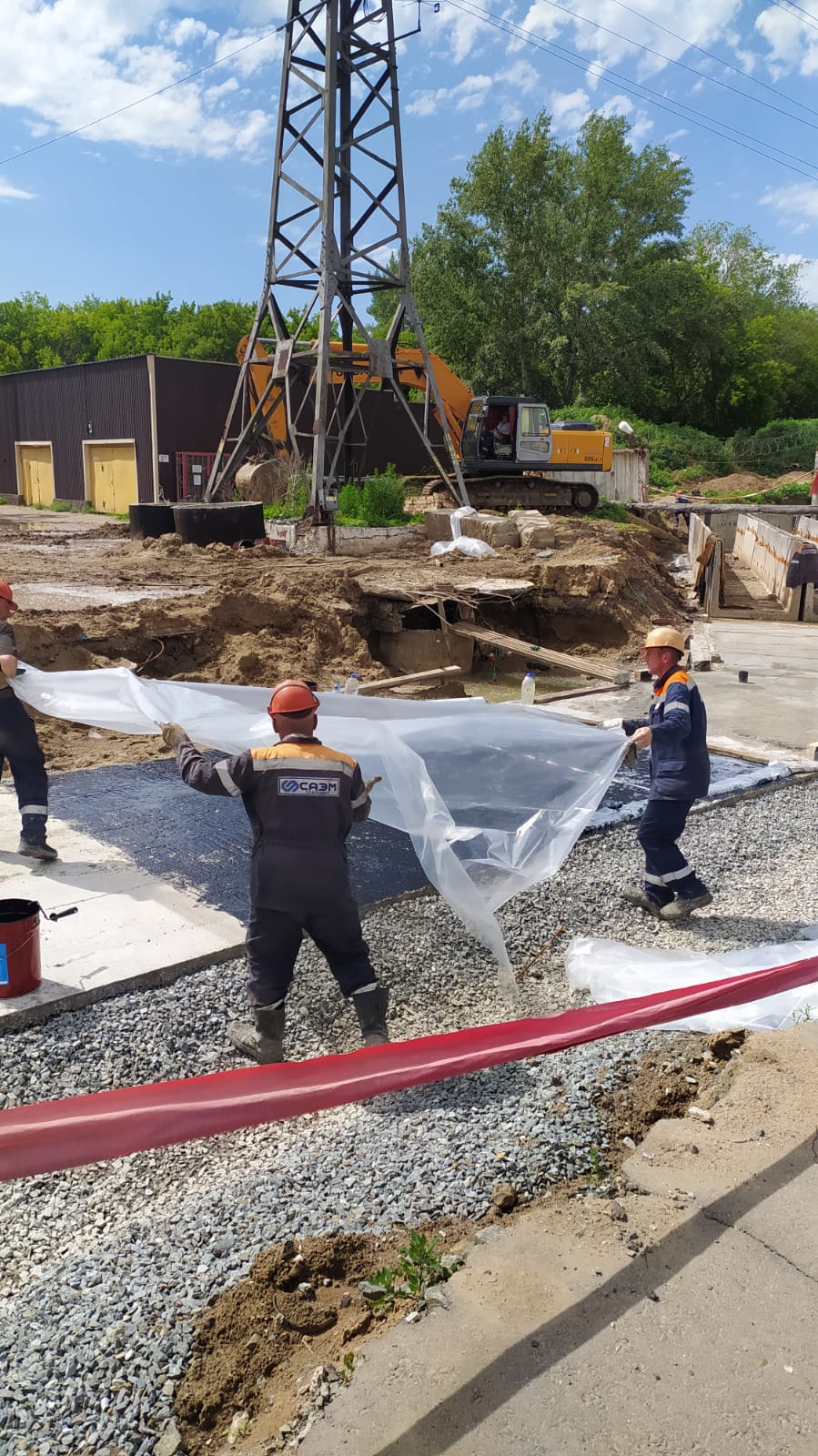 3Монтаж кабельных лотков от новой ПС 110/10кВ «Северная-городская» до существующей ПС 35/10кВ Северная-городская» 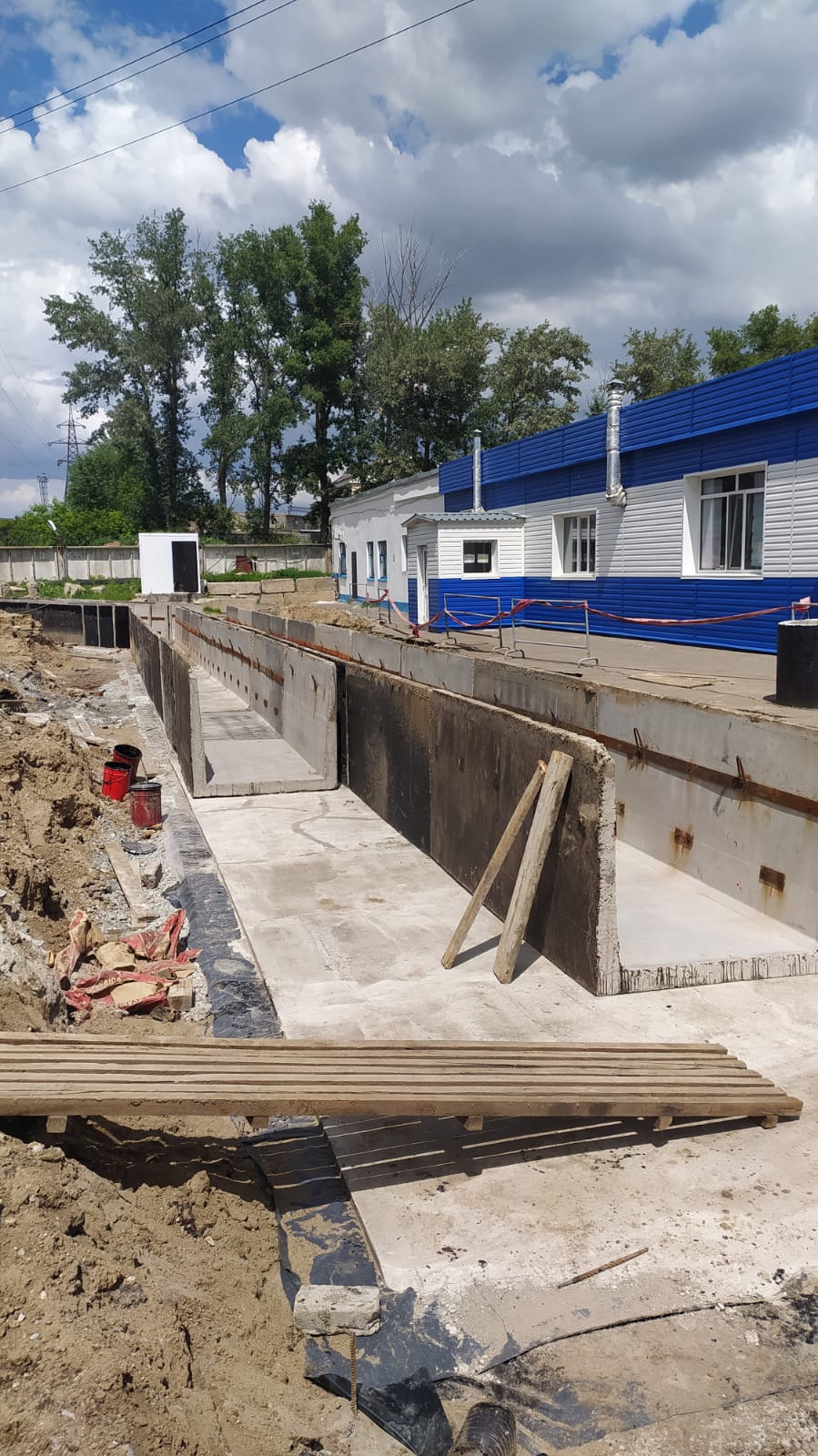 4Монтаж кабельных полок в кабельном канале от новой ПС 110/10кВ «Северная-городская» до существующей ПС 35/10кВ Северная-городская» 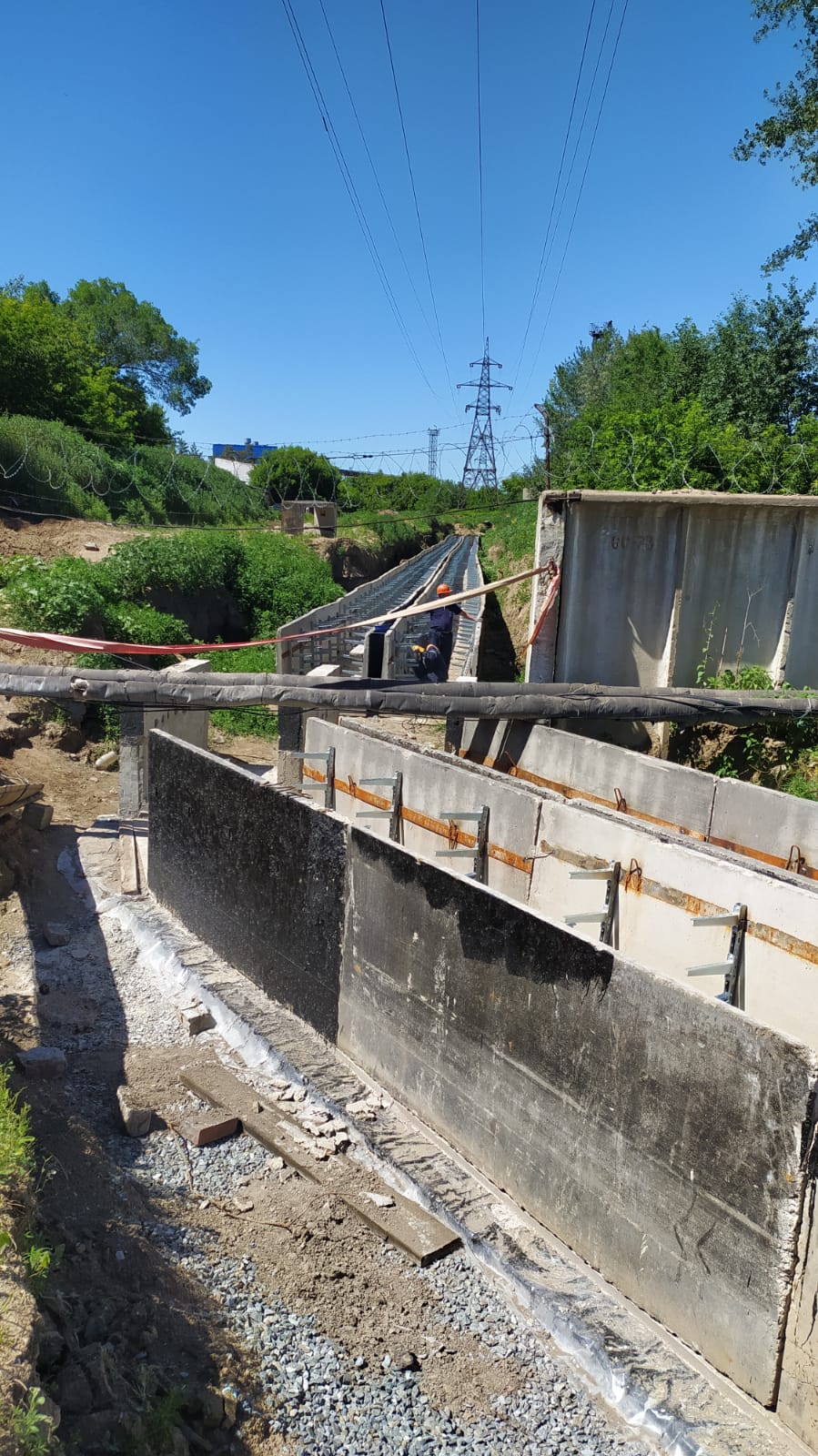 1Работы завершены – выполнена планировка прилегающей территории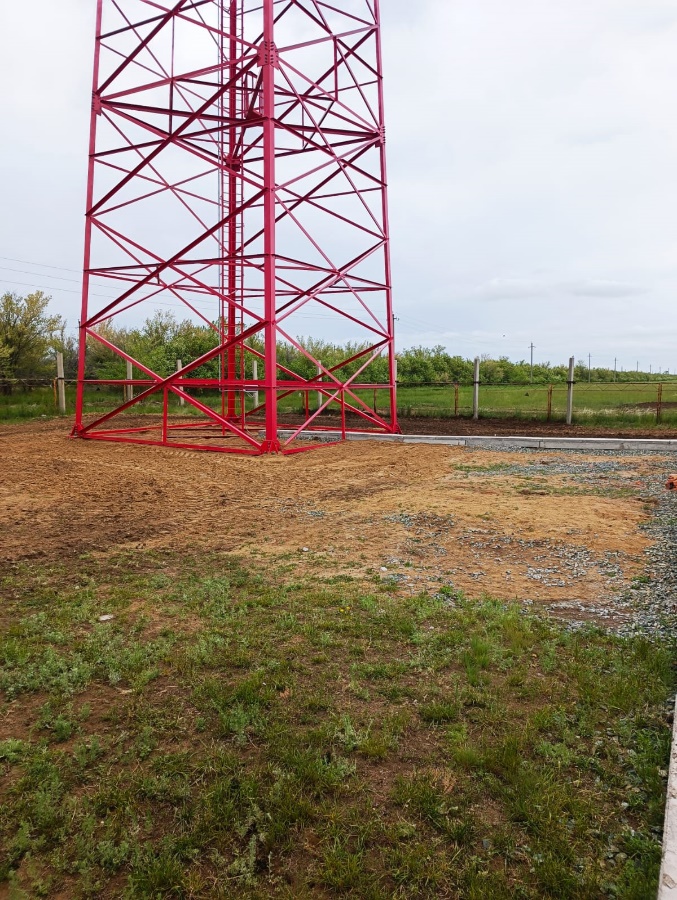 2Работы завершены – выполнена планировка прилегающей территории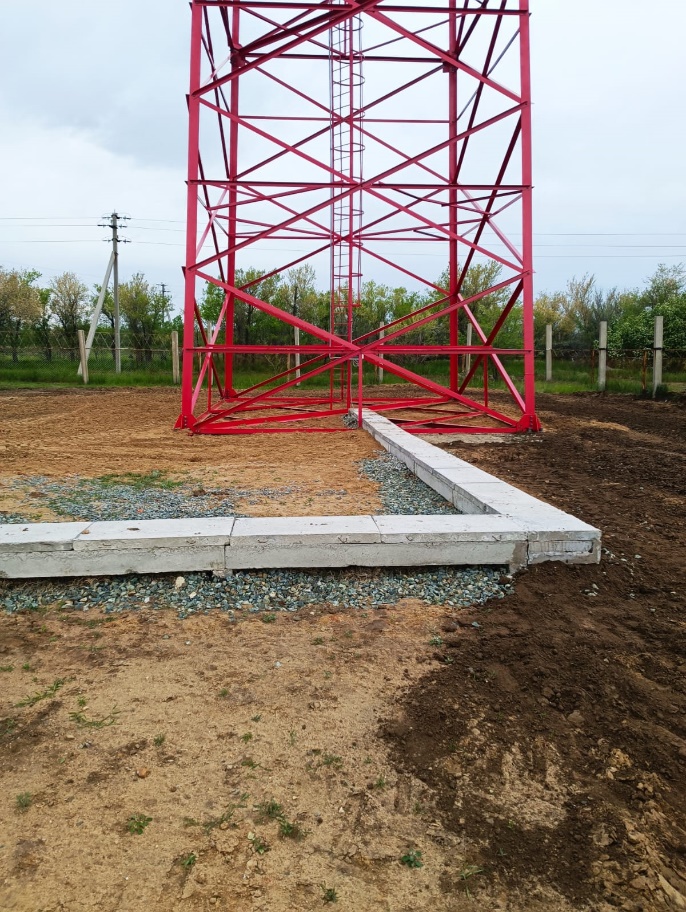 3Работы завершены – выполнена планировка прилегающей территории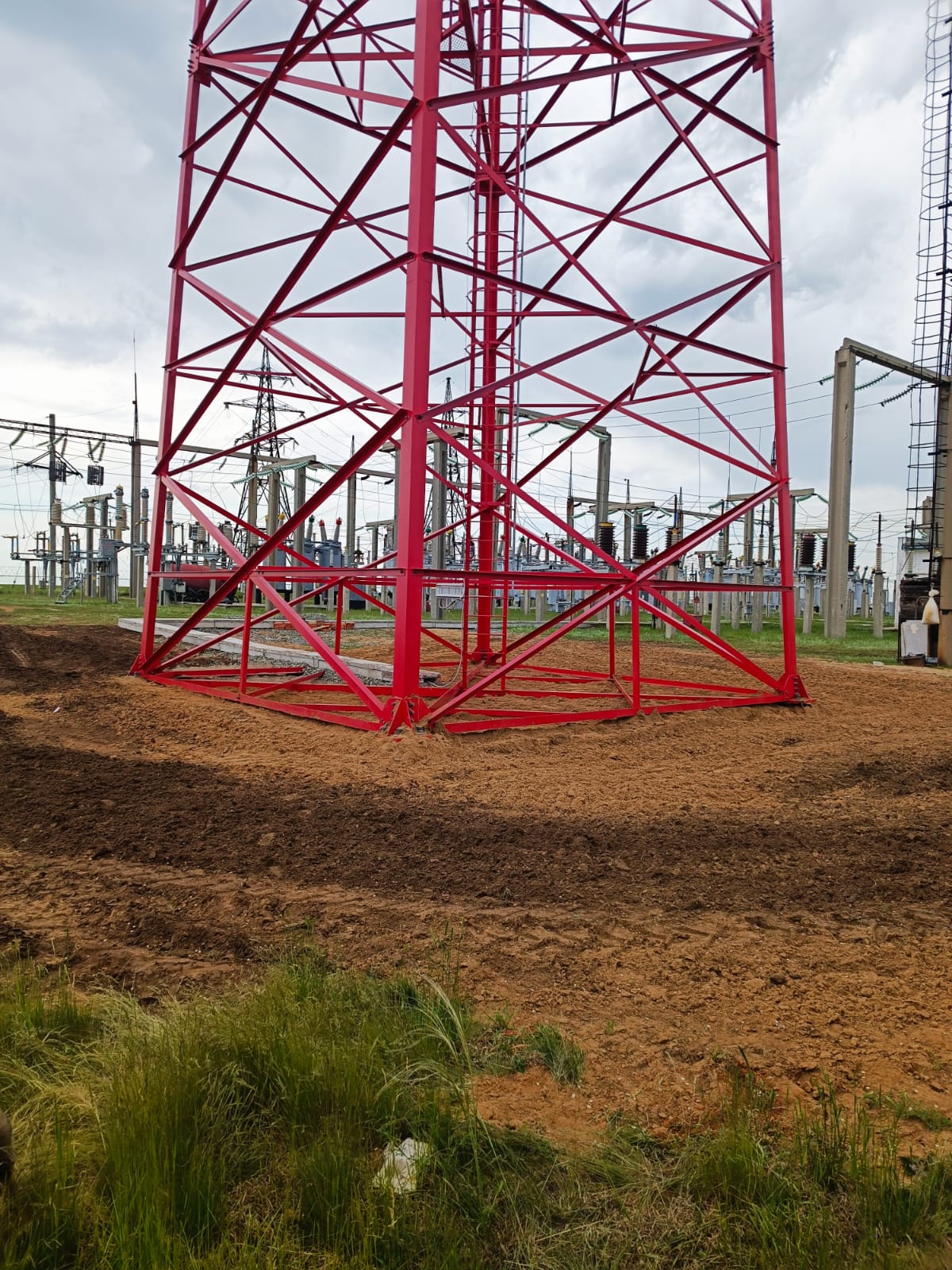 1Завершен капитальный ремонт силового трансформатора ТДН-16МВА ПС 110/10кВ «Правобережная» в цеху АО «Карагандаэнергоремонт»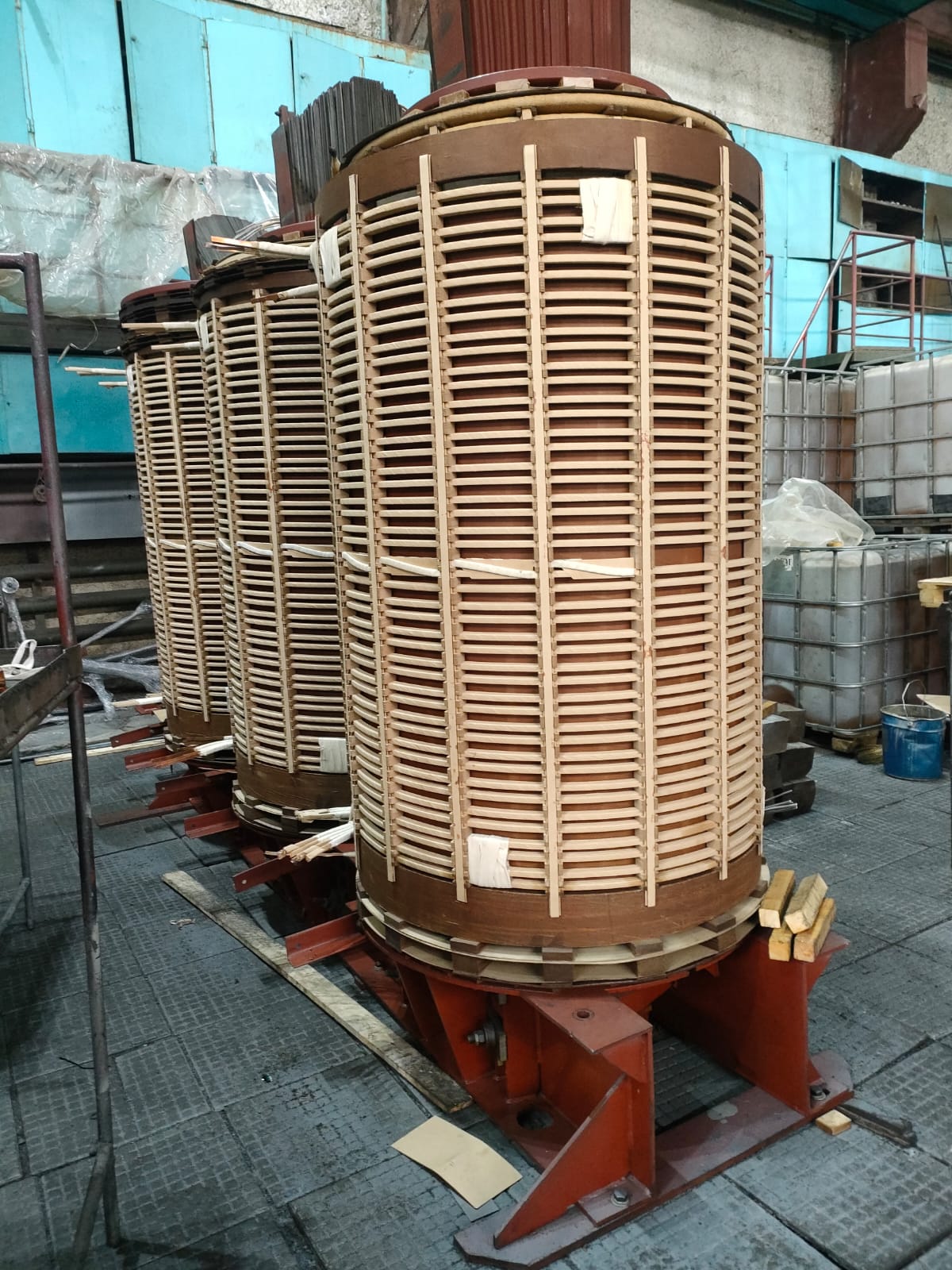 2Произведена доставка силового трансформатора ТДН-16МВА после капительного ремонта для установки на ПС 110/10кВ «Правобережная» 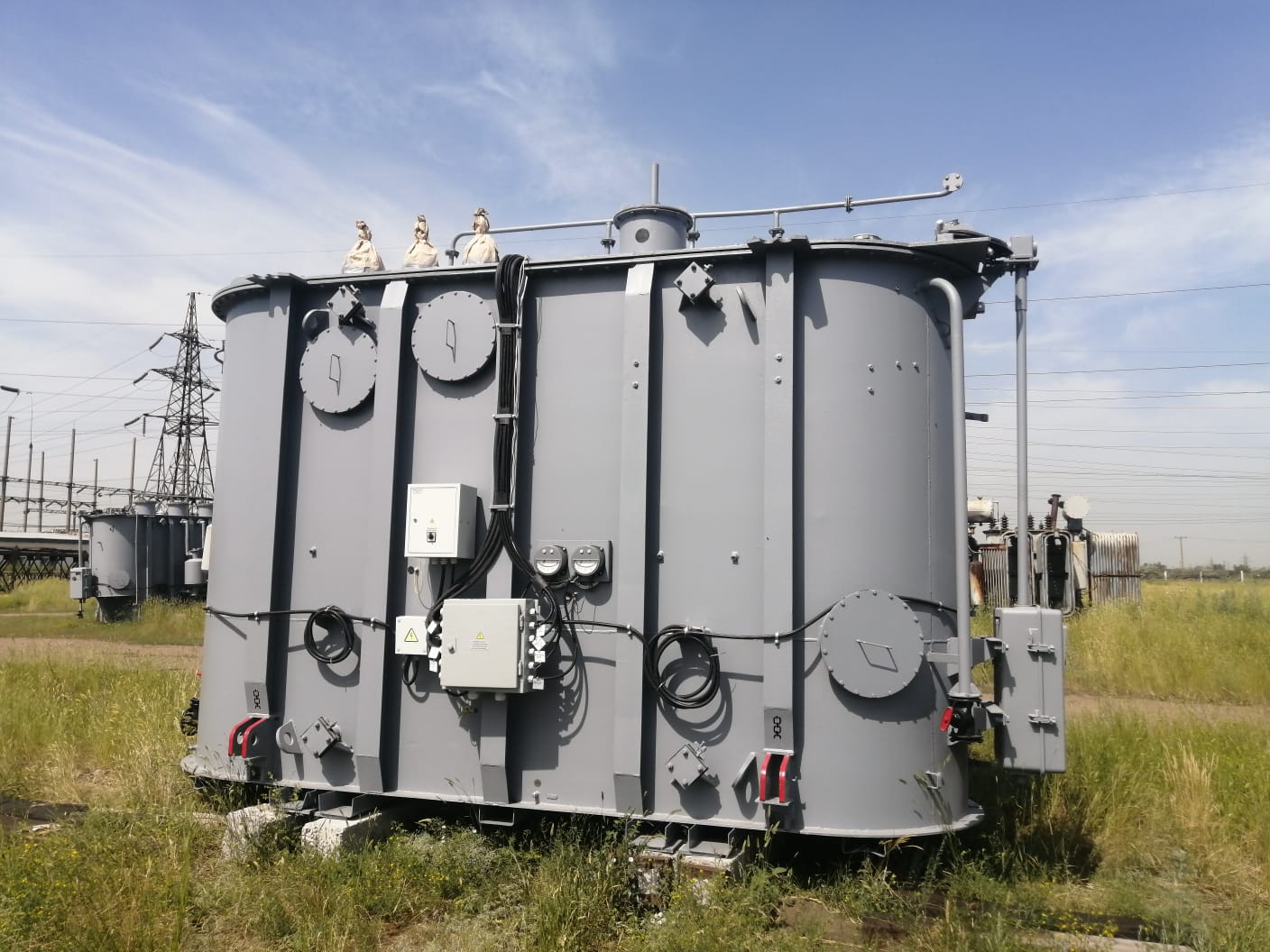 1Замена наружных вводов в здание у потребителей проводом СИП с.Железинка Железинский район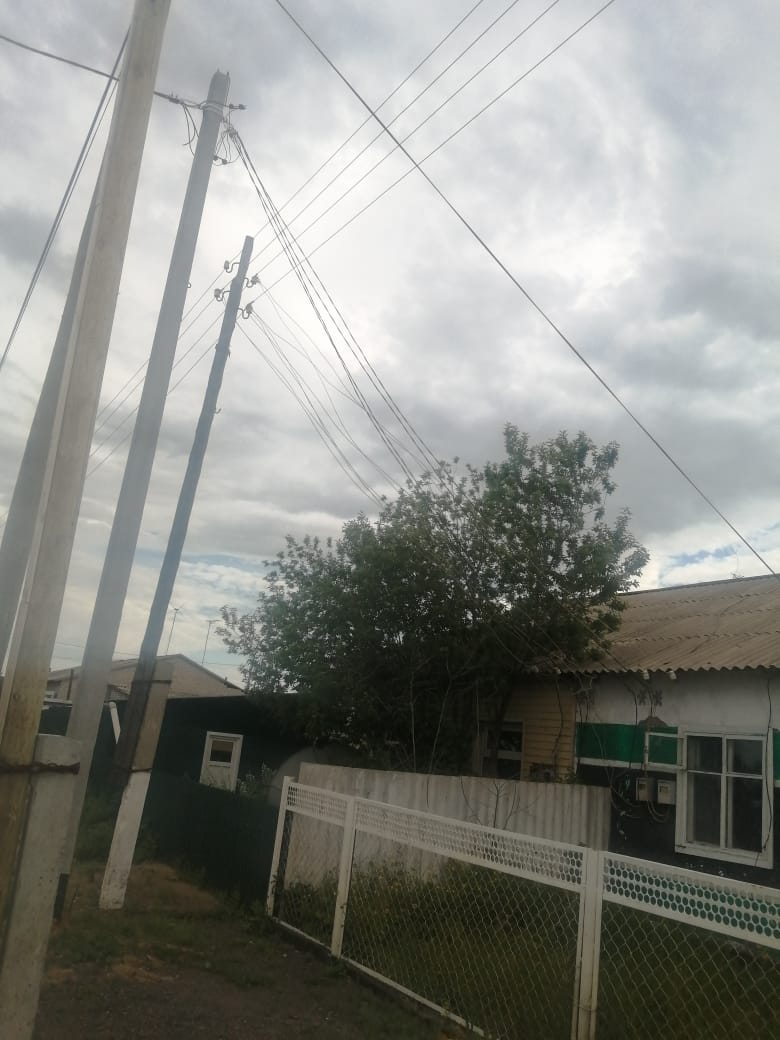 2Замена наружных вводов в здание у потребителей проводом СИП с.Железинка Железинский район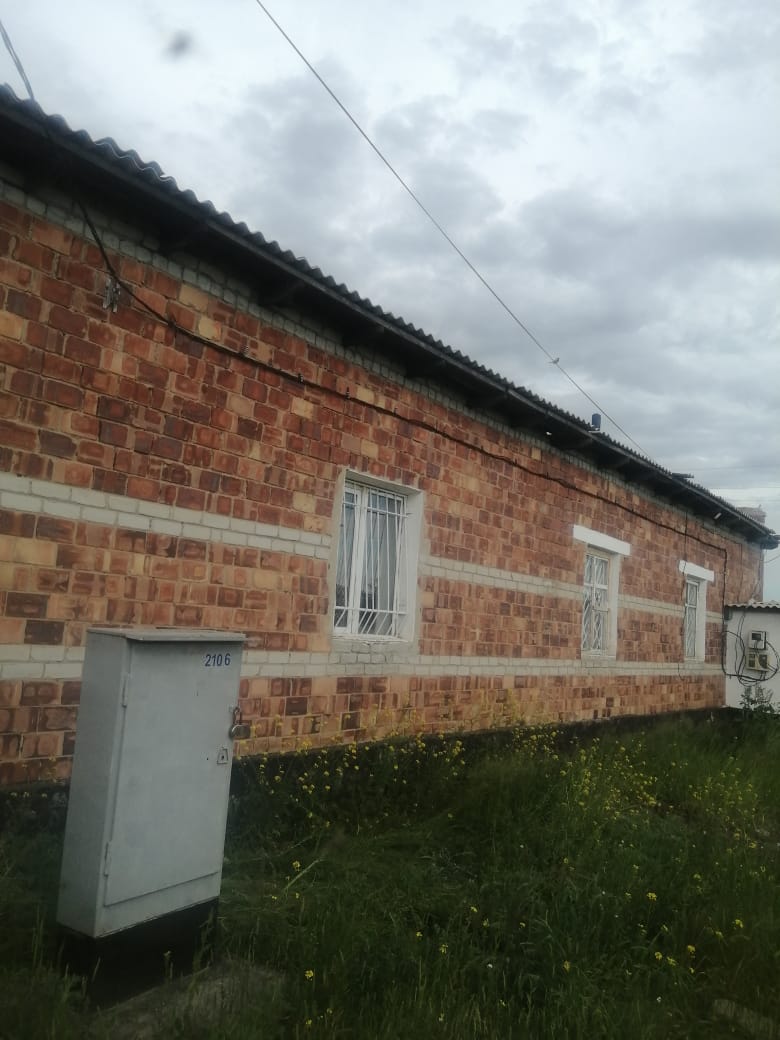 3Замена наружных вводов в здание у потребителей проводом СИП с.Железинка Железинский район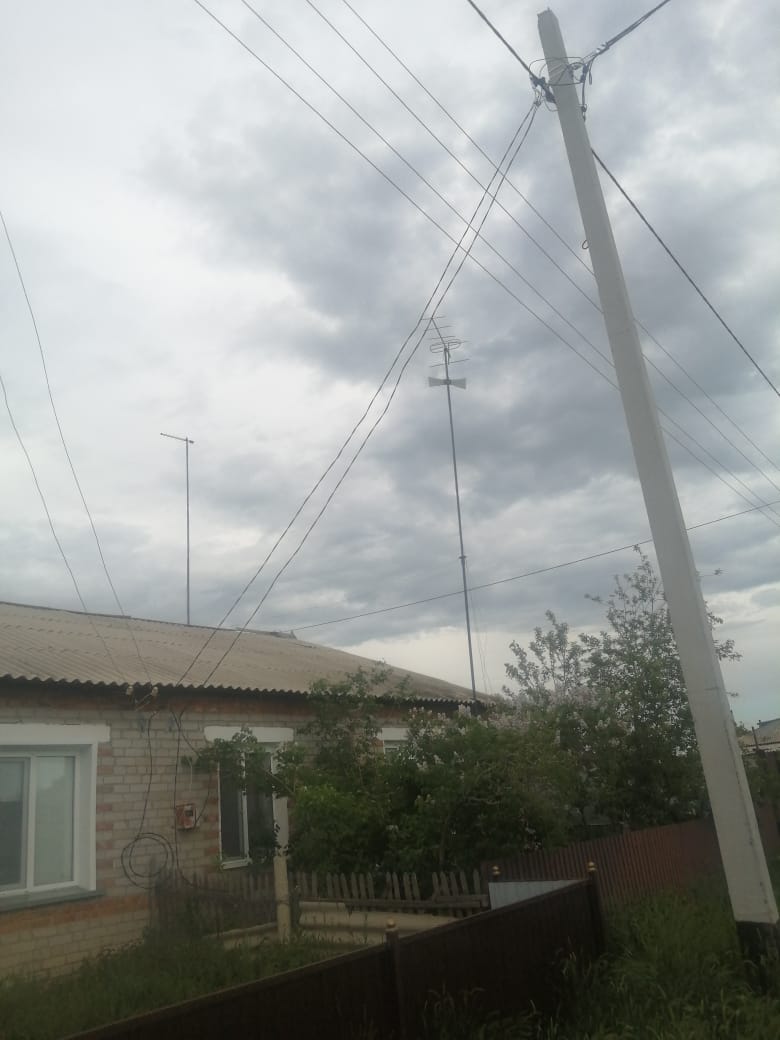 4Замена наружных вводов в здание у потребителей проводом СИП с.Железинка Железинский район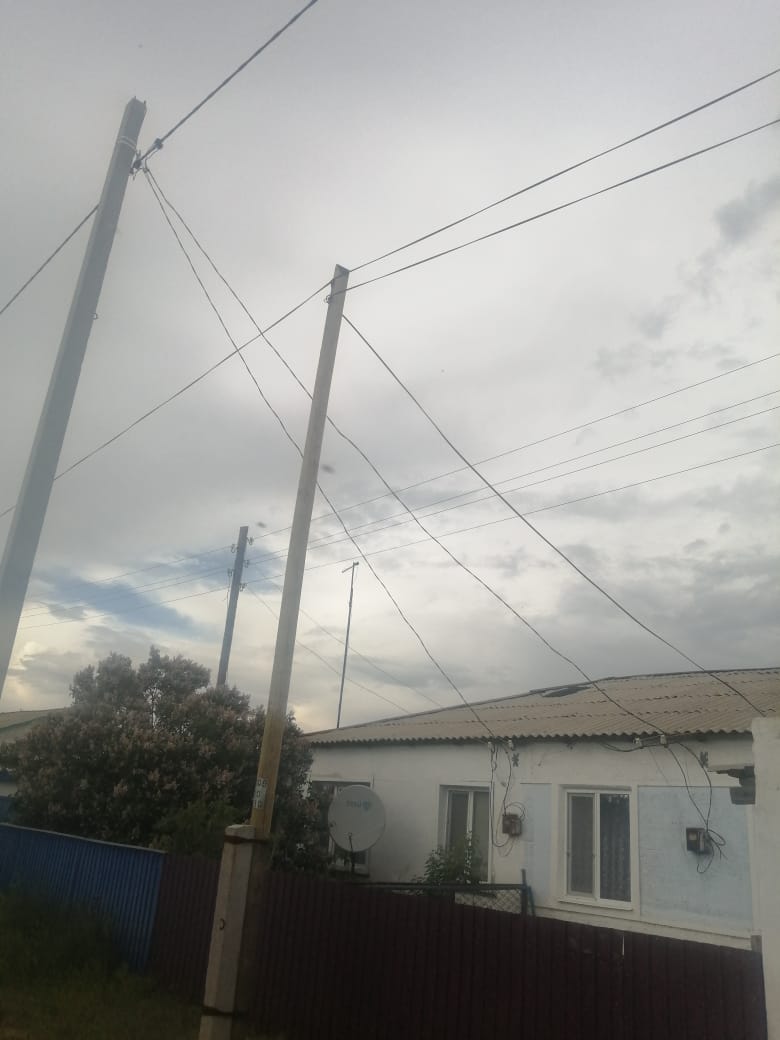 5Замена наружных вводов в здание у потребителей проводом СИП с.Железинка Железинский район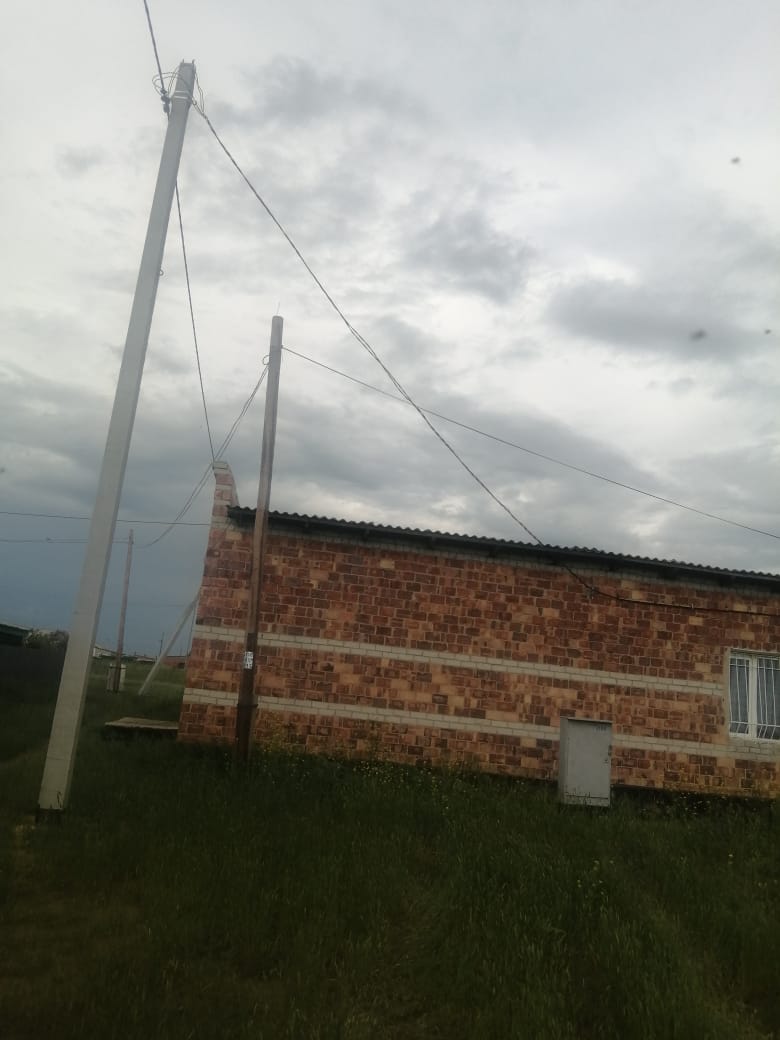 1Прокладка кабельных линии КЛ-10кВ КТПБ-34 до ТП-373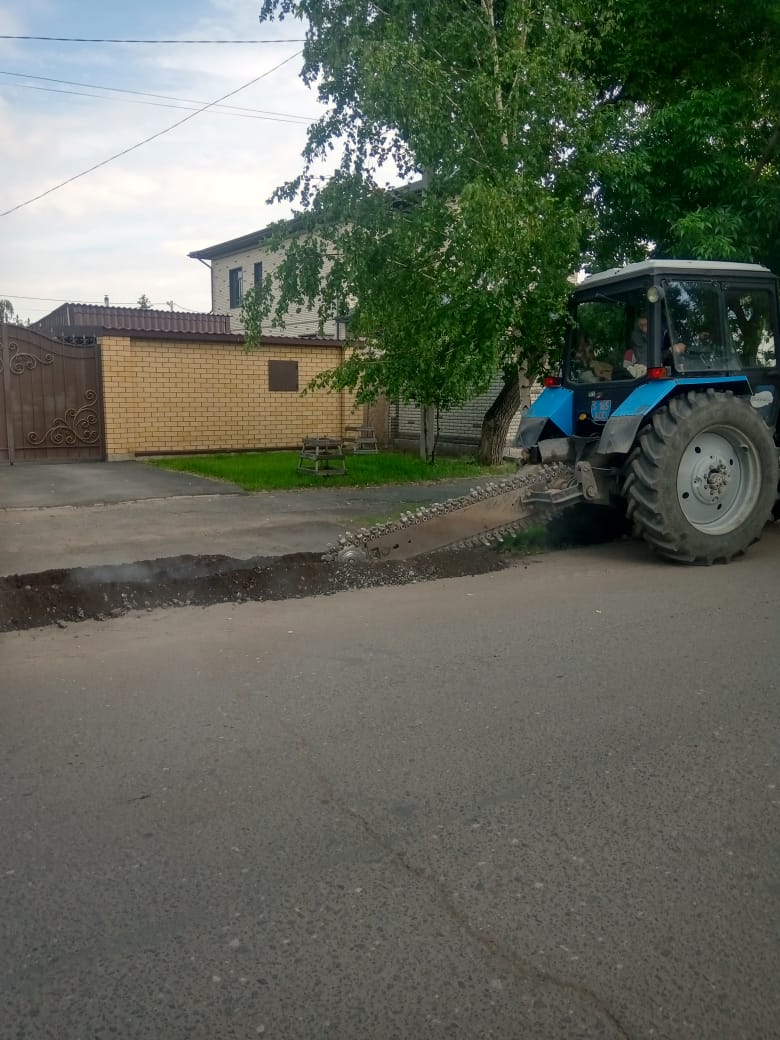 2Прокладка кабельных линии КЛ-10кВ КТПБ-34 до ТП-373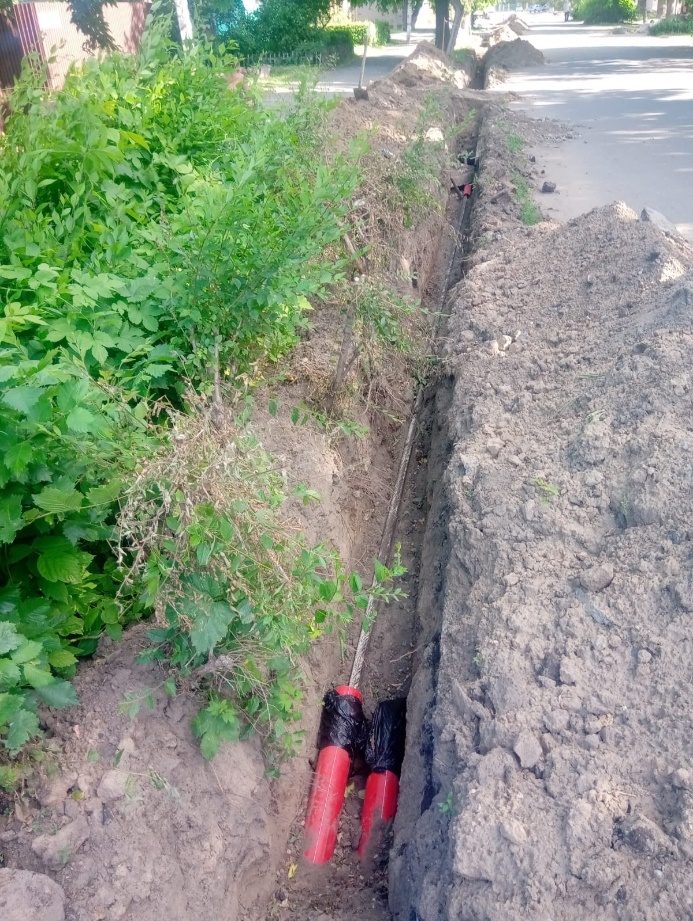 3Прокладка кабельных линии КЛ-10кВ КТПБ-34 до ТП-373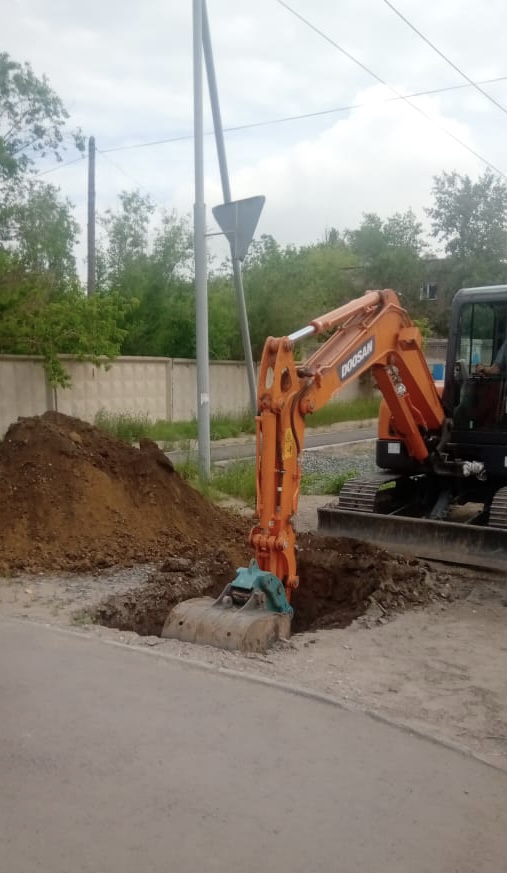 4Прокладка кабельных линии КЛ-10кВ КТПБ-34 до ТП-373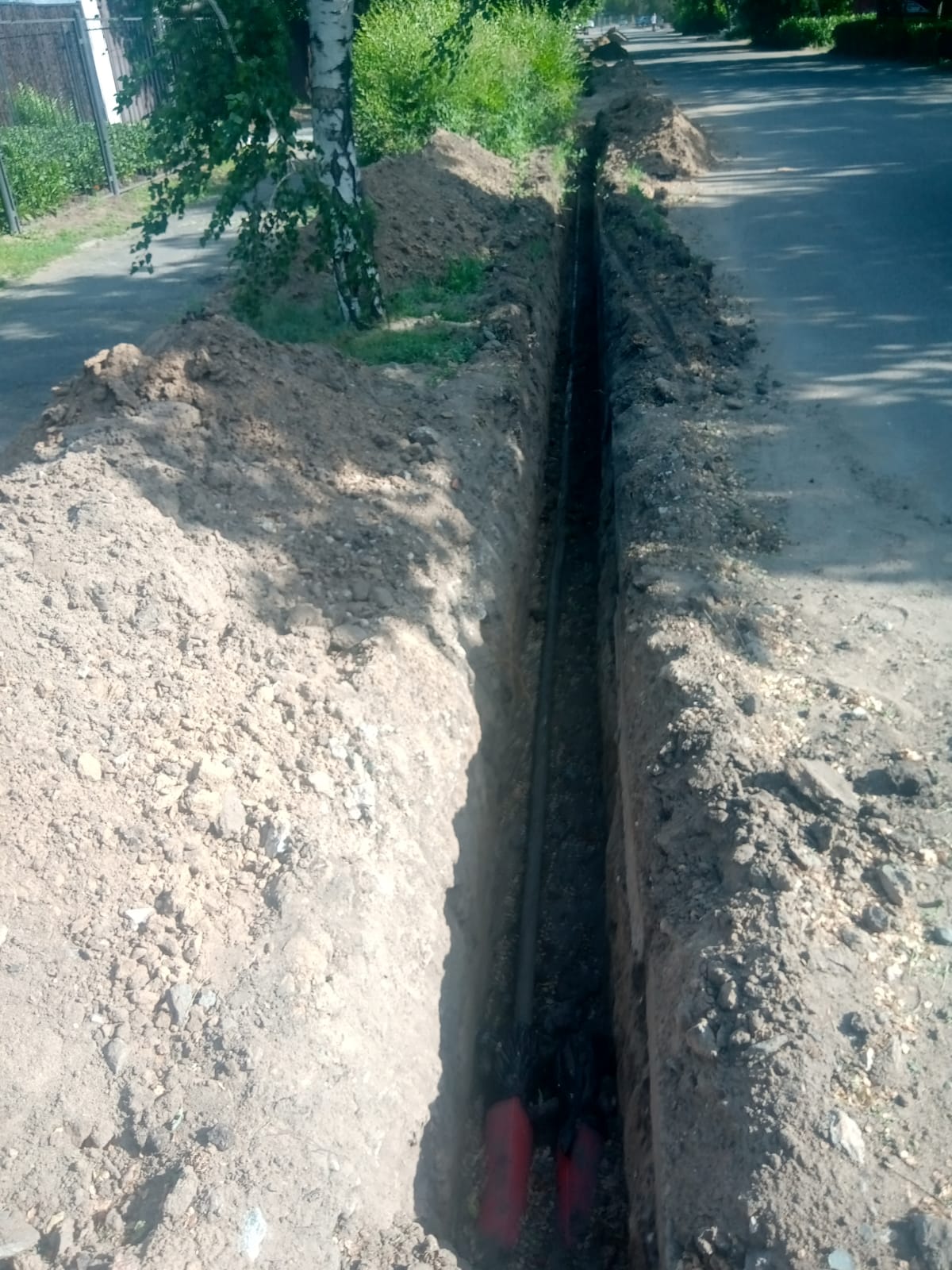 5Прокладка кабельных линии КЛ-10кВ ПС Транспортная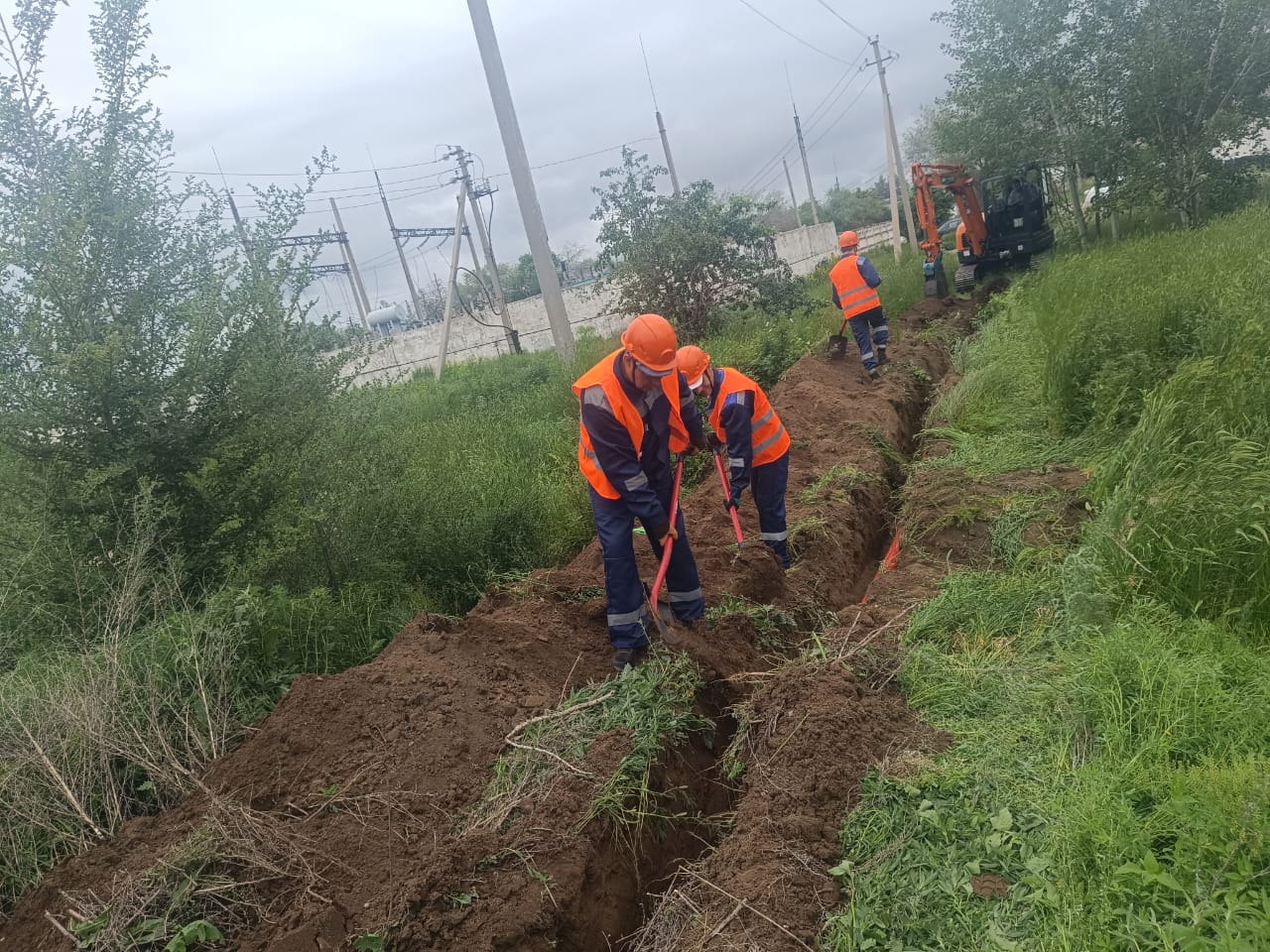 6Прокладка кабельных линии КЛ-10кВ ПС Транспортная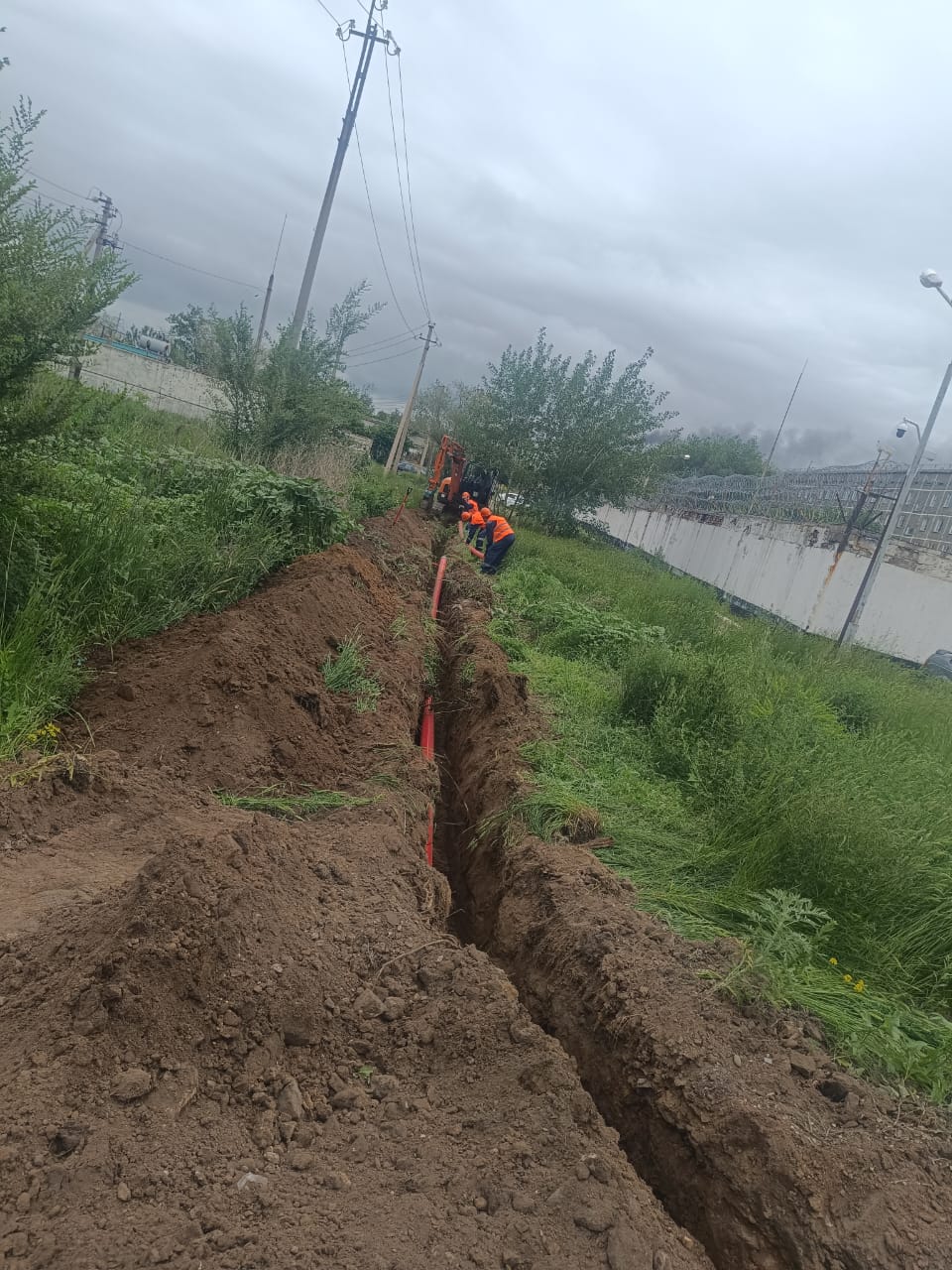 1Установка системы автоматическойохранно-пожарной сигнализации в Железинском РЭС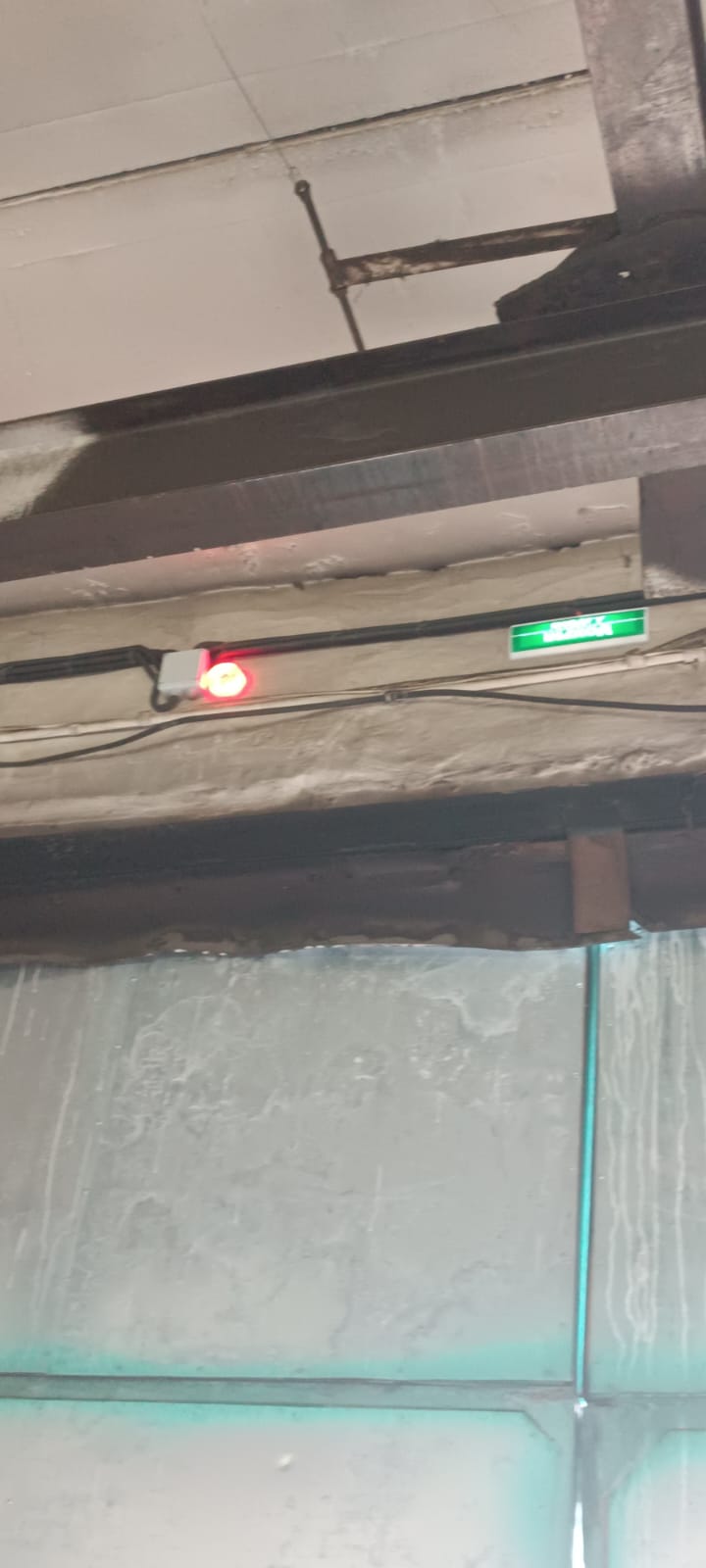 2Установка системы автоматическойохранно-пожарной сигнализации Железинском РЭС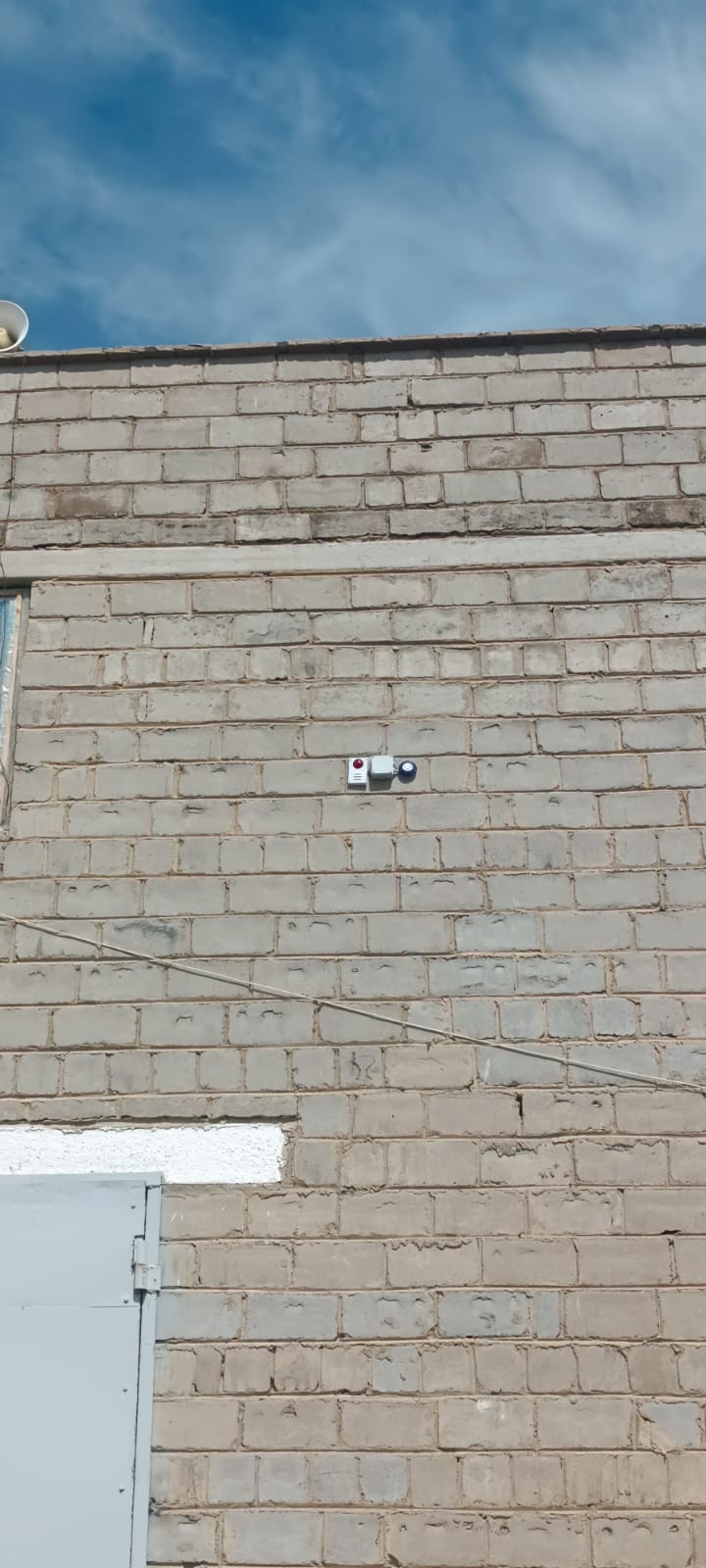 Установка системы автоматическойохранно-пожарной сигнализации Железинском РЭС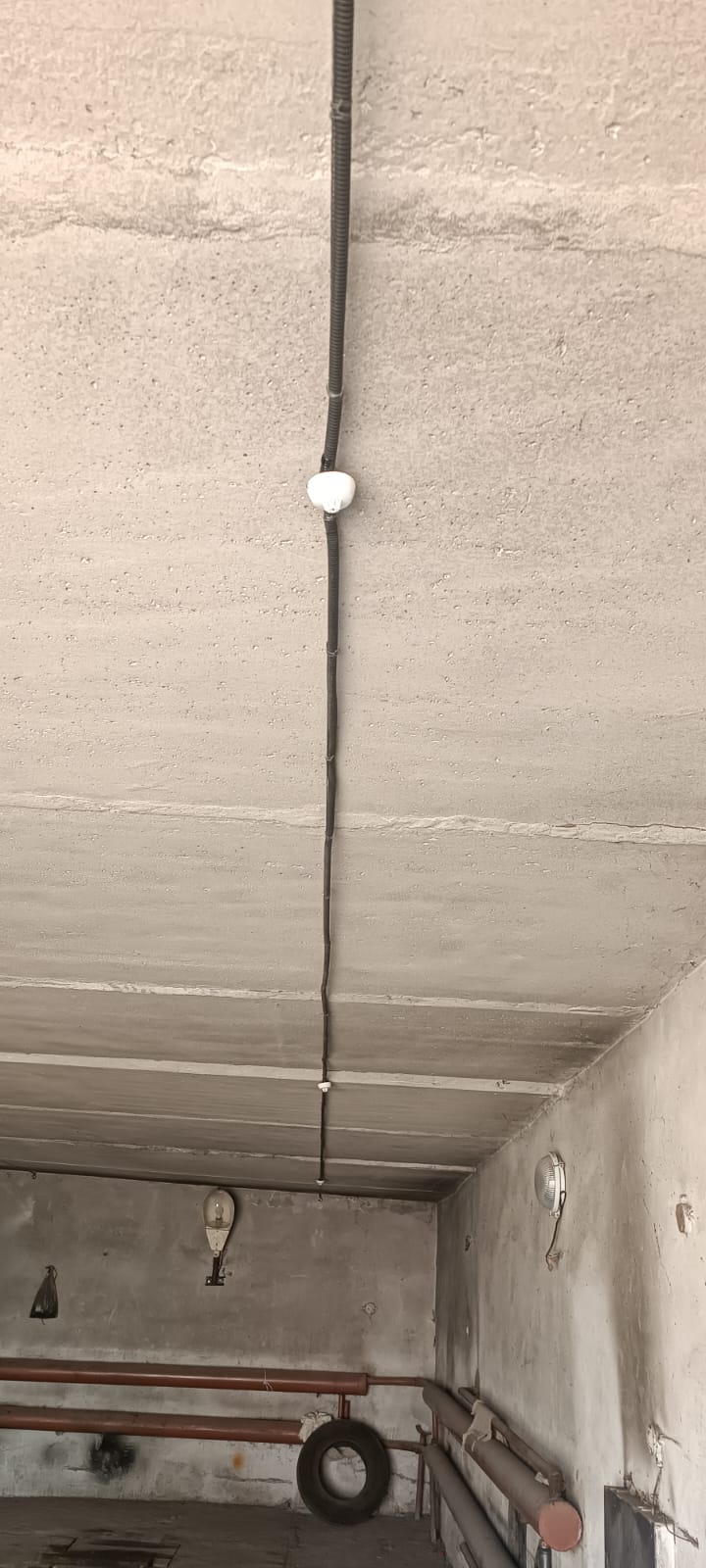 3Установка системы автоматическойохранно-пожарной сигнализации  Железинском РЭС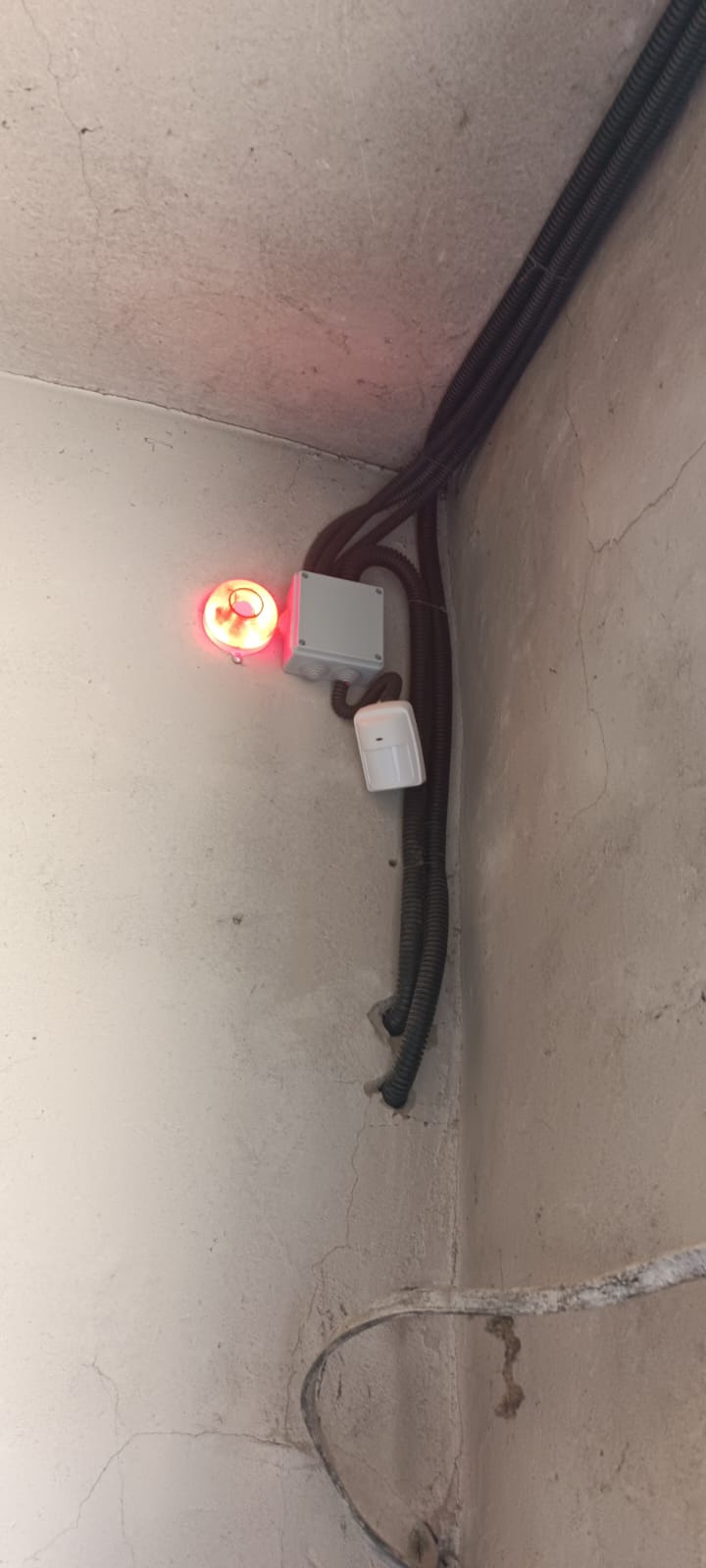 4Установка системы автоматическойохранно-пожарной сигнализации  Железинском РЭС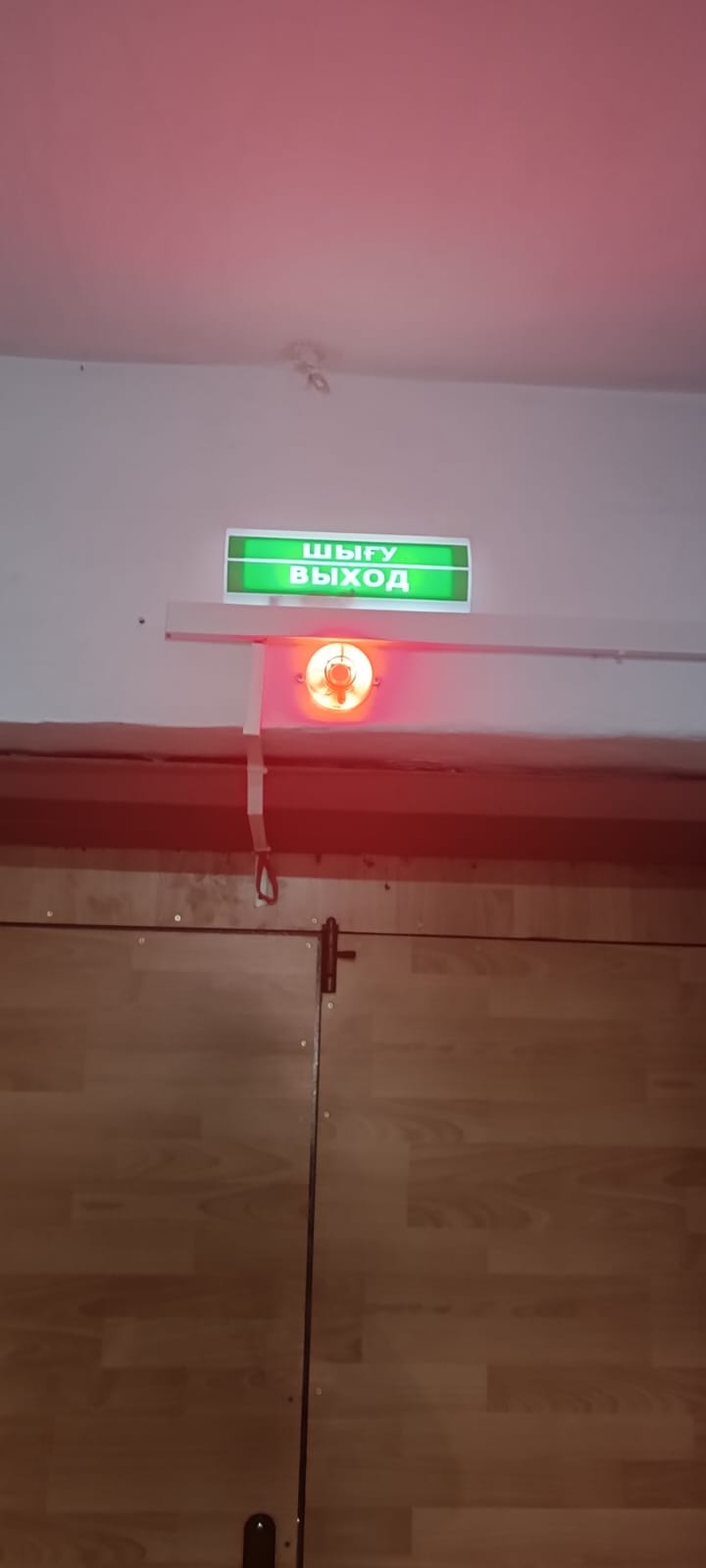 5Установка системы автоматическойохранно-пожарной сигнализации  Железинском РЭС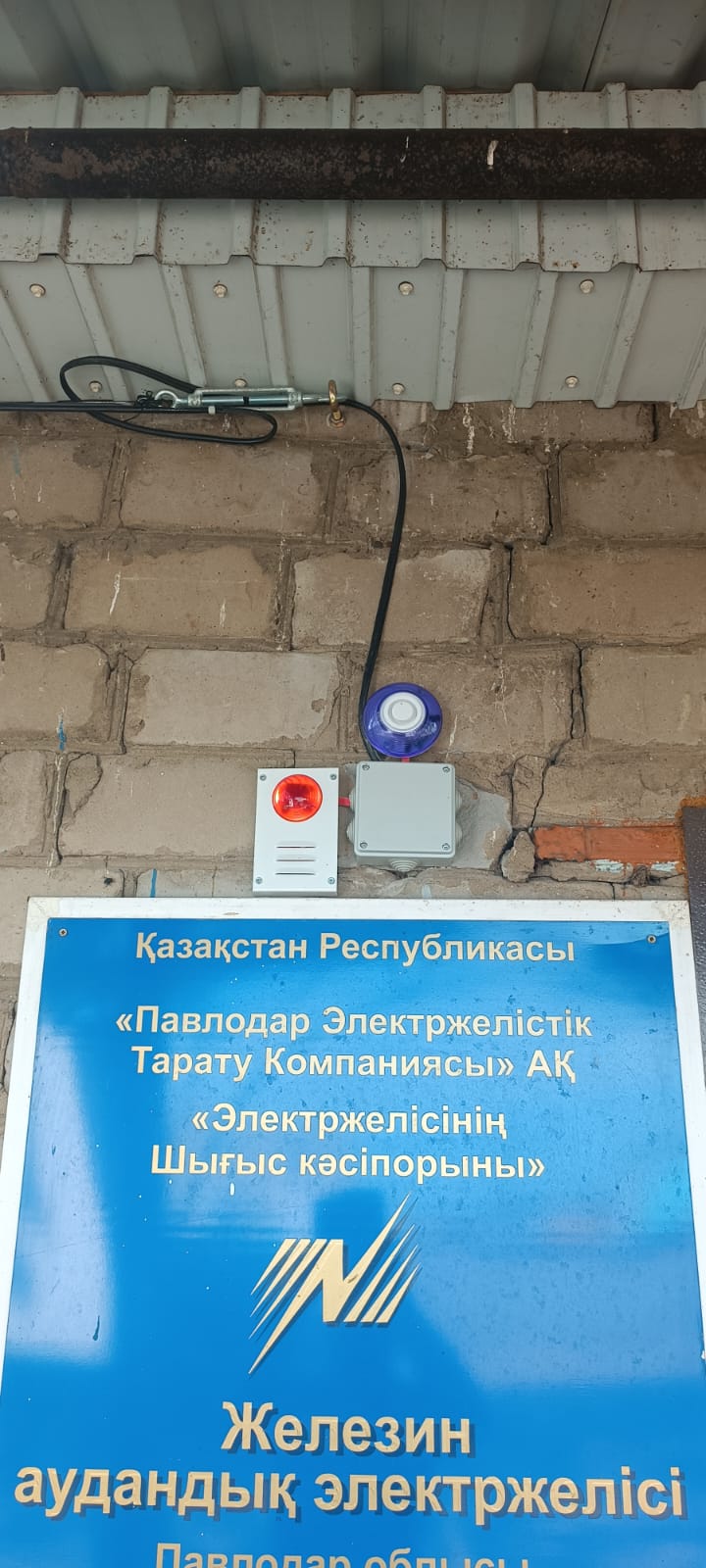 6Установка системы автоматическойохранно-пожарной сигнализации  Железинском РЭС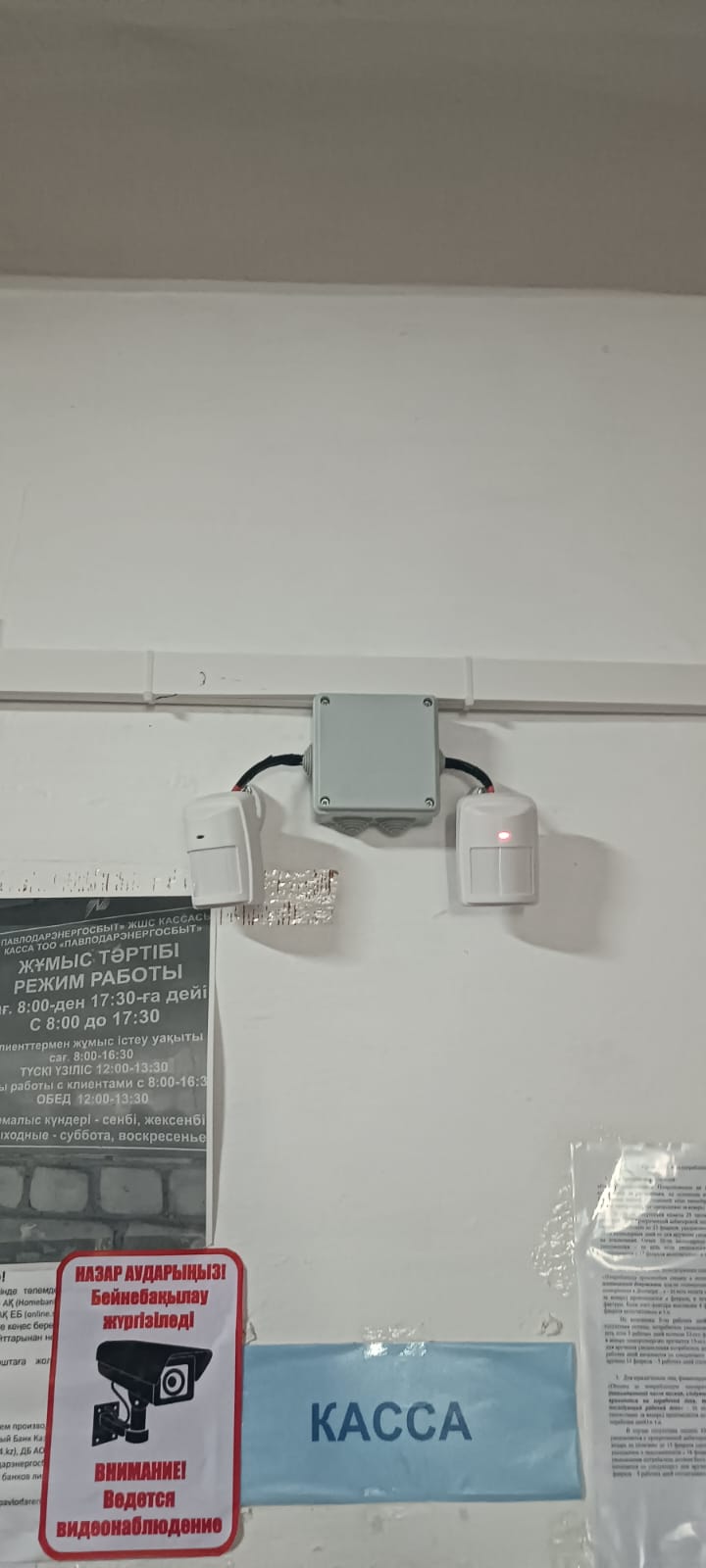 7Установка системы автоматическойохранно-пожарной сигнализации  Железинском РЭС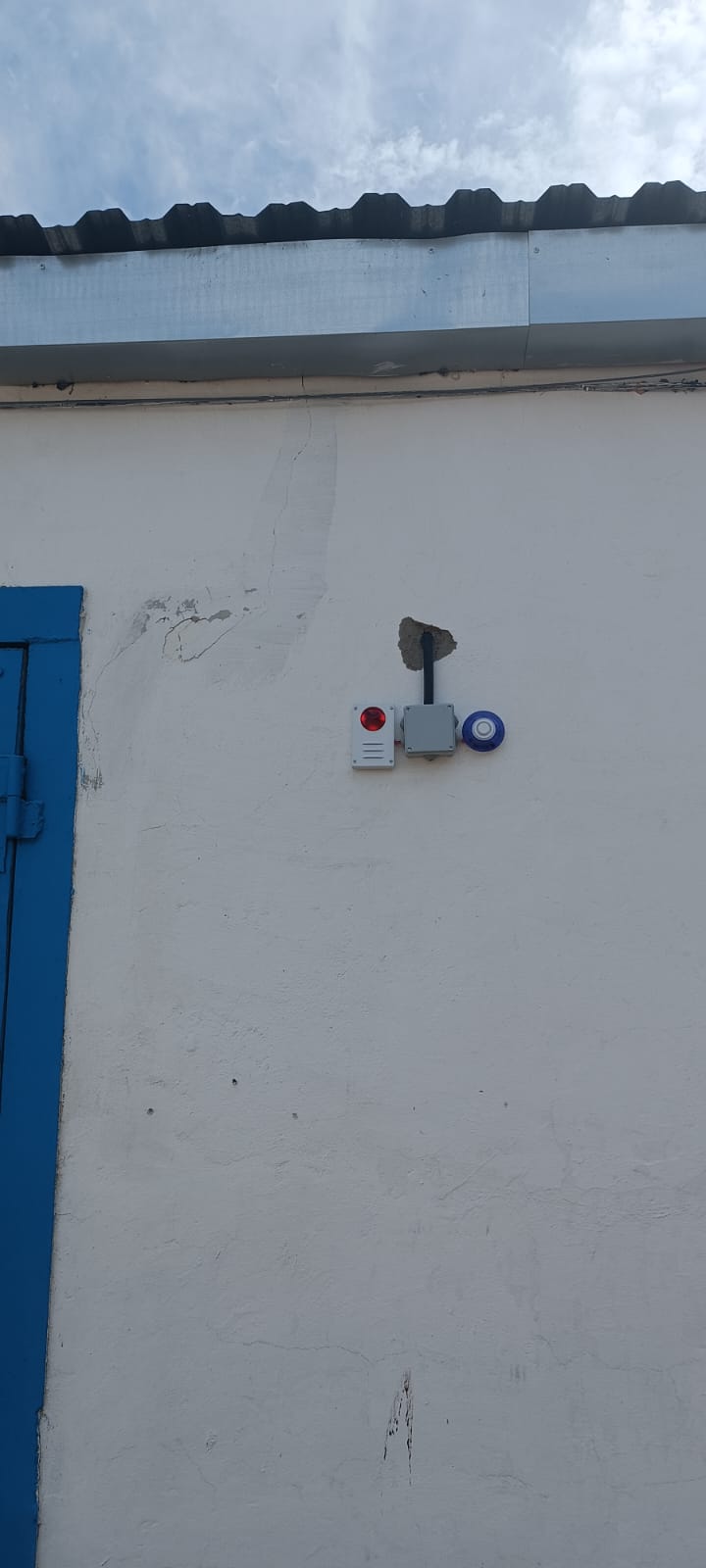 1ТП «Грабово» Иртышский район - проводились работы по реконструкции кровли, монтаж отмостки, окраска цоколя.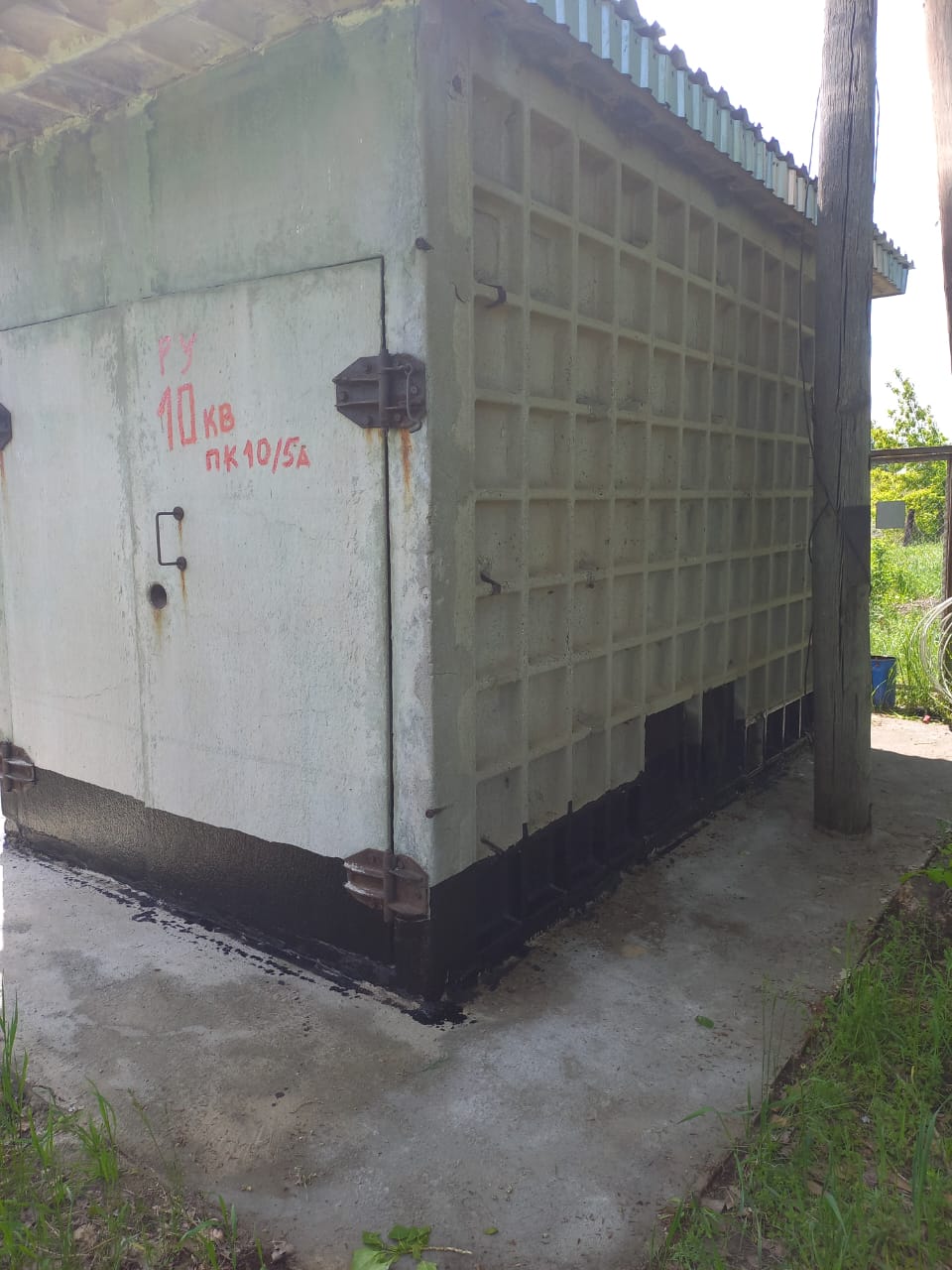 2ТП «Грабово» Иртышский район - проводелись работы по реконструкции кровли, монтаж отмостки, окраска цоколя.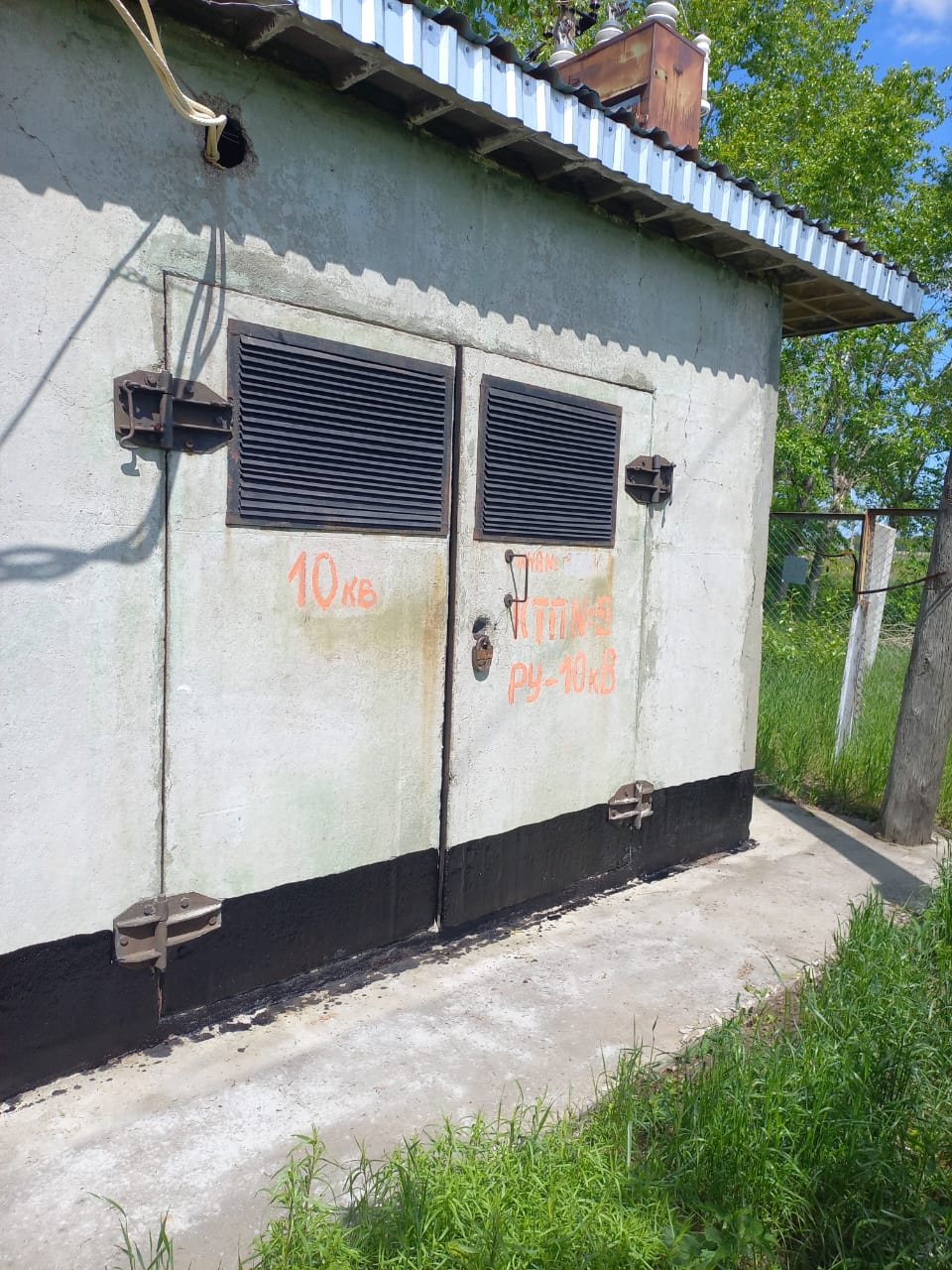 3Монтерский пункт ПС Александровка (Баянаульский район) – реконструкция зданий с установкой окон, двери металлической, выполнены внутренние работы: устройство линолеума, окраска стен и потолка.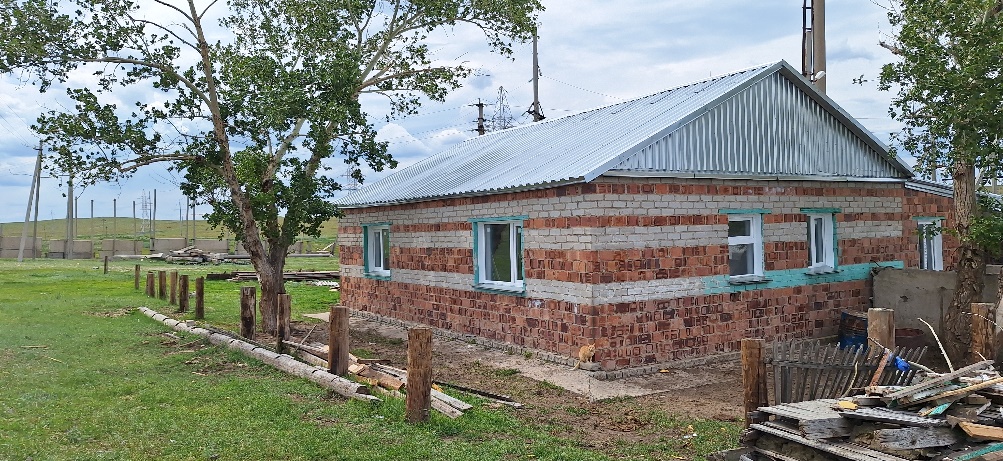 